Den europæiske iværksætterregionspris 2020Hvordan ansøger man?Hvad er europæiske iværksætterregioner?Kåringen af europæiske iværksætterregioner (EER) er et initiativ fra Det Europæiske Regionsudvalg, hvor EU-regioner og byer med helt særlige, fremtidsorienterede iværksættervisioner udpeges og belønnes uafhængigt af deres størrelse, økonomiske velstand og specifikke kompetencer. Regioner og byer med den mest overbevisende, synlige, fremsynede og lovende politiske strategi udpeges til "europæisk iværksætterregion" for et givent år.Der er to formål med initiativet:at bidrage til en partnerskabsbaseret gennemførelse af Small Business Act (SBA);at vise, at EU-midler og anden offentlig finansiering udnyttes optimalt med henblik på udvikling af iværksætterpolitik i den pågældende region.Gennem iværksætterregionsinitiativet bidrager Det Europæiske Regionsudvalg (RU) til at integrere SBA-principperne på regionalt og lokalt niveau. Iværksætterregionsprisen er en lejlighed for lokale og regionale aktører til at vise, at SMV'er og iværksættere spiller en central rolle i styrkelsen af økonomiens modstandsdygtighed. Gennem udnyttelse af det lokale og regionale potentiale for at skabe vækst og arbejdspladser hjælper prisen regioner i EU yderligere på vej mod økonomisk genopretning.Iværksætterregionsordningen har fokus på forvaltning på flere niveauer gennem fremme af regionale iværksætterfællesskaber, hvor både regionale og lokale aktører er repræsenterede. Ordningen skaber et stærkt incitament for politiske beslutningstagere og interessenter til sammen at udvikle strategier for gennemførelsen af SBA-principper såsom "Skabelse af et gunstigt miljø for iværksættere", "Tænk småt først", Lydhørhed over for SMV'ers behov hos de offentlige myndigheder" og "Støtte til SMV'er til at udnytte markeder i vækst". Den medvirker dermed til at skabe dynamiske, grønne iværksætterregioner i hele Europa.Hidtil er 27 europæiske regioner og byer blevet kåret som iværksætterregion:2011: Brandenburg (Tyskland), County Kerry (Irland) og Murcia (Spanien)2012: Catalonien (Spanien), Helsinki-Uusimaa (Finland) og Trnava (Slovakiet)2013: Nord-Pas de Calais (Frankrig), Region Syddanmark, Steiermark (Østrig)2014: Flandern (Belgien), Marche (Italien) og Noord-Brabant (Nederlandene)2015: Lissabon (Portugal), Nordirland (Det Forenede Kongerige) og Valenciaregionen (Spanien).2016: Glasgow (Det Forenede Kongerige), Lombardiet (Italien) og Malopolska (Polen)2017: Extremadura (Spanien), Niederösterreich (Østrig) og Vestgrækenland (Grækenland).2018: Centralmakedonien (Grækenland), Ile-de-France (Frankrig) og Northern and Western Region (Irland)2019: Asturien (Spanien), Gelderland (Nederlandene), Thessalien (Grækenland)Det er Det Europæiske Regionsudvalg, der i partnerskab med Kommissionen står bag iværksætterregionsprisen med støtte fra Europa-Parlamentet, Det Europæiske Økonomiske og Sociale Udvalg samt interessenter på EU-plan som f.eks. UEAPME, Eurochambres og Social Economy Europe.Det Europæiske Regionsudvalg åbnede for indkaldelse af ansøgninger om at blive udpeget til europæisk iværksætterregion i 2020 den 19. november 2018. Ansøgningsfristen er den 27. marts 2019.Hvordan ansøger man?Indgiv en ansøgning indeholdende følgende: Et ansøgningsskema med fakta om den ansøgende region/by, en præsentation af dens politiske vision, en beskrivelse af de planlagte styringsmekanismer, der skal sikre en effektiv gennemførelse af iværksættertiltagene samt en handlingsplan og en kommunikationsplan.En politisk tilsagnserklæring, hvoraf det fremgår, at regionens/byens iværksætterstrategi er godkendt af den politiske ledelse (f.eks. den regionale forsamling, den regionale regering eller andre beføjede politiske organer).Ansøgningsskemaet findes på iværksætterregionshjemmesiden: https://cor.europa.eu/en/engage/Pages/european-entrepreneurial-region.aspxVurderingskriterierAnsøgerne vil blive bedømt efter følgende kriterier: Politisk vision og engagementAnsøgningen påviser, at regionen/byen har en fremtidsorienteret politisk vision for at gennemføre Small Business Act for Europa med fokus på aktuelle SBA-prioriteter og på principperne for politiske initiativer i tilknytning til SBA, såsom 2020-handlingsplanen for iværksætterkultur, den grønne handlingsplan for SMV'er og opstarts- og opskaleringsinitiativet, i det omfang dette er relevant.Ansøgningen er baseret på en realistisk vurdering af regionens/byens styrker og svagheder (SWOT-analyse) og dens direkte beføjelser med hensyn til de ti SBA-principper. Jurymedlemmerne tager hensyn til den enkelte ansøgers kontekst og unikke udgangspunkt.Den politiske vision påviser en klar merværdi af EER-prisen for området, herunder den politiske beslutningsproces i området.De territoriale iværksættermål er forankret i en regional udviklingsstrategi.De kompetente politiske myndigheder demonstrerer en stærk og troværdig vilje til at gennemføre iværksætterstrategien i området.Forvaltning på flere myndighedsniveauer, partnerskab og samarbejdeIværksætterregionsstrategien udarbejdes og gennemføres i henhold til en tilgang med forvaltning på flere myndighedsniveauer, der involverer både de lavere niveauer (kommuner osv.) og, i det omfang det er muligt, det nationale plan.En bred vifte af relevante aktører inddrages i udformningen og gennemførelsen af iværksætterregionsstrategien, herunder arbejdsmarkedets parter og økonomiske interesseorganisationer, uddannelses- og forskningsinstitutioner og civilsamfundet.Der er bevis for vilje til at udveksle god praksis med andre regioner og til at udvikle specifikke samarbejdsinitiativer med andre iværksætterregioner.GennemførelseStrategien omfatter konkrete tiltag til via EER-ordningen at gennemføre SBA- principper, der falder inden for områdets kompetenceområde, og er ikke blot en sammenfatning af eksisterende politikker.Gennemførelsen af iværksættertiltagene sker i henhold til principperne om god forvaltning og omfatter effektive mekanismer til overvågning og opfølgning.Der er udarbejdet indikatorer, som kan anvendes til at måle fremskridt i gennemførelsen.Ansøgningen omfatter foranstaltninger til at sikre optimal udnyttelse af midler fra de europæiske struktur- og investeringsfonde og andre offentlige midler.Ansøgningen påviser, hvordan iværksættertiltagene vil kunne opretholdes, også når iværksætterregionsåret er slut.De planlagte tiltag tager de sociale, miljømæssige, innovative og bæredygtige vækstfremmende dimensioner af SMV-politikken i betragtning i det omfang, det er muligt.KommunikationAnsøgningen indeholder en ambitiøs og overbevisende kommunikationsplan med specifikke foranstaltninger på højeste niveau, som tager sigte på samtlige vigtige målgrupper (herunder SMV'er og andre relevante aktører).Kåringen som iværksætterregion vil blive brugt til at udbrede kendskabet til regionens/byens politik såvel lokalt som på EU-planDe planlagte kommunikationstiltag vil øge EU's og RU's synlighed.Hvem kan ansøge?Alle områder i EU under medlemsstatsniveau kan uafhængigt af deres størrelse, økonomiske situation og specifikke beføjelser kåres som iværksætterregion, når blot de har politiske beføjelser og er i stand til at gennemføre en overordnet iværksættervision. Det er uden betydning, om området har lovgivningsbeføjelser eller ej. Den enkelte ansøgers budget, særlige strukturelle eller geografiske udfordringer og økonomiske udgangssituation tages i betragtning af juryen. Prisen kan gives både til områder, der allerede kan fremvise gode resultater, og til områder, der for øjeblikket halter bagefter, men som er indstillede på at gennemføre de nødvendige ændringer for at udvikle deres iværksætterpotentiale.Regioner skal forstås i den bredeste forstand og omfatter lokalsamfund, selvstyrende regioner, departementer, delstater (Länder), provinser, amter, storbyområder, storbyer samt grænseoverskridende områder med status som juridisk person, såsom EGTS'er og euroregioner. Kun ansøgere med den nødvendige politiske kompetence til at gennemføre en omfattende strategi, der sigter på at integrere nogle af eller alle SBA-principperne, vil kunne komme i betragtning. Især byer og grænseoverskridende regioner opfordres til at indgive ansøgninger.KalenderIndsend venligst ansøgningen om at blive udpeget til europæisk iværksætterregion 2020 sammen med den politiske tilsagnserklæring pr. e-mail til: eer-cdr@cor.europa.eu.Sidste frist for indsendelse af ansøgning: onsdag den 27. marts 2019Yderligere oplysninger: https://cor.europa.eu/en/engage/Pages/european-entrepreneurial-region.aspx eer-cdr@cor.europa.eu_____________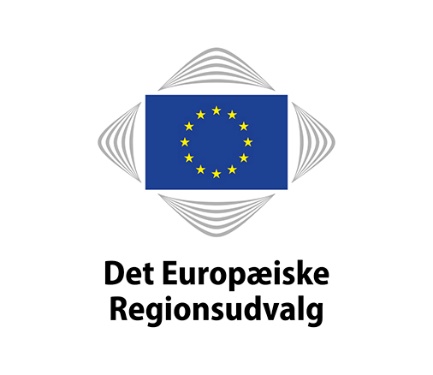 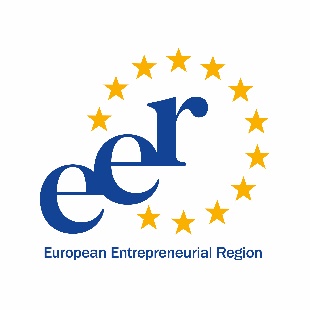 19. november 2018:Startskuddet for indsendelse af ansøgning om at blive udpeget til europæisk iværksætterregion i 202027. marts 2019:Frist for indsendelse af ansøgninger25.-26. juni 2019:Kåring af europæiske iværksætterregioner 2020